AREA III FFA ASSOCIATION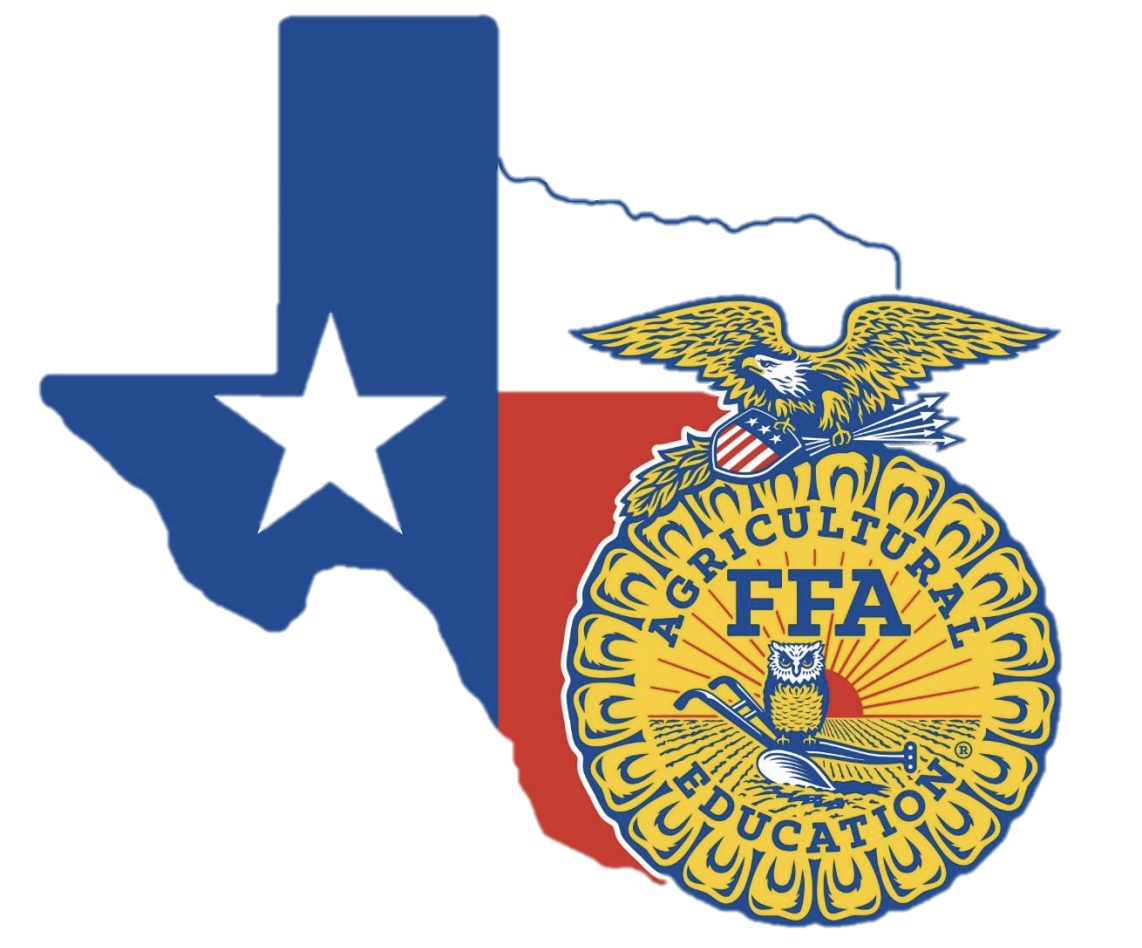 2024 - 2025 Area Officer ApplicationInstructions Application must be type written using the latest Area III FFA Application.  The application may be typed into the electronic template and emailed.  DO NOT ALTER THE FORMAT OF THIS APPLICATION IN ANY WAY.The following additional documentation must accompany the application:High School TranscriptResume – MUST USE FORMAT	NO ADDITIONAL SUPPORTING INFORMATION IS TO BE INCLUDEDApplication should be stapled on the top left corner with support material clipped to the back.  Do not place materials or application in award folder.Application must be fully certified with all signatures.Application is due to Brooke Lowery (BrookeALowery@KATYISD.ORG) by May 3rd.Section I:  Personal InformationWhat career objectives do you have? (Limit response to space given)Section II:  Participation in Agricultural Science InstructionInstructions:  Attach to this application a certified, sealed transcript of all high school coursework.  In the space provided, list each Agricultural Science course successfully completed.Section III:  Supervised Agricultural Experience Program Briefly describe your SAE in the space below.  What interested you and motivated you to begin? When you were planning your supervised agriculture experience, what three goals did you have for the future years?  How far have you come in accomplishing those goals that you set?  How have those goals changed?In the space provided below, indicate your SAE for the time that you have been a member of FFA.Section IV:  Involvement in FFA & School Activities FFA ActivitiesInstructions:  List participation in FFA sponsored or sanctioned activities.  Indicate the level of participation by placing an X in the column of level.  Mark an X in the column that corresponds to the area of program development that the activity applies to according the FFA Manual and chapter rating scale.  Activities include, but are not limited to, participation in leadership development events, career development events, agriscience fair, star awards, proficiency awards, project shows and FFA conventions.  Do not list offices held, committees chaired, or other leadership roles as these are listed in a later section.School & Community ActivitiesInstructions:  In this section, list other school activities, participation in livestock and breed associations, civic organizations, church youth groups, etc.  Do not duplicate entries in other sections.  Indicate the level of participation by placing an X in the corresponding column.Section V:  Leadership ActivitiesFFA Leadership RolesInstructions:  In this section, list leadership roles you have fulfilled in the FFA.  This includes elected offices, committees, committee chairmanships, or any leadership roles fulfilled in activities.  Do not duplicate entries listed in other sections.School and Community Leadership RolesInstructions:  In this section, list leadership roles completed in other school and community organizations.  Include elected offices, committees, committee chairmanships or any leadership role successfully fulfilled.Section VI:  Candidate CertificationAdvisor RecommendationInstructions:  In the space provided, explain why you recommend this member to be an Area III FFA Officer.  In your recommendation, support your position with documentable evidence, examples of how this member has earned your respect; speak to the candidate’s leadership, influence, and character.Section VII:  Jacket & Shirt SizingMALE:FEMALE: Please visit www.ffa.org for measuring instructions.Officer Polo Vote: Based on the images bellow, please select your top 5 color options and rank them bellow.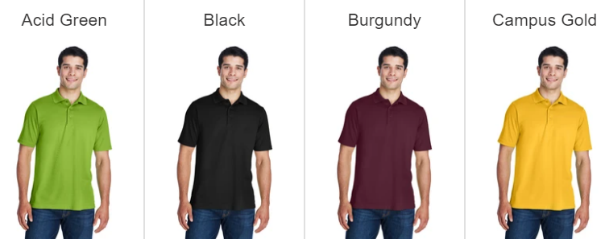 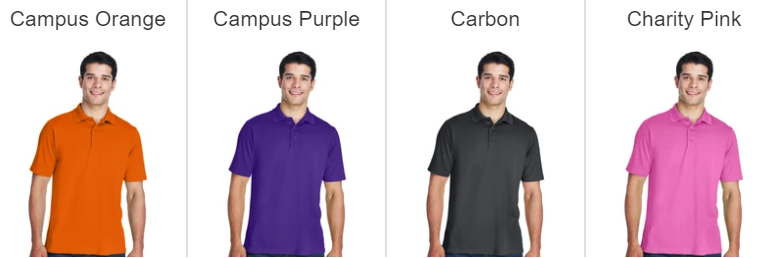 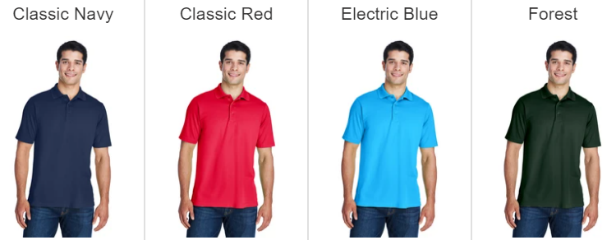 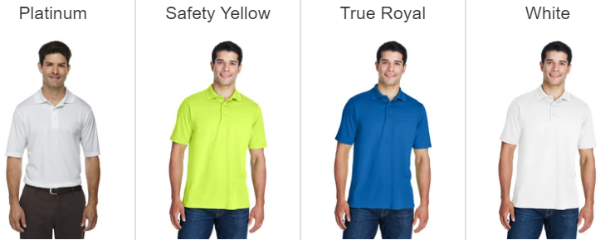 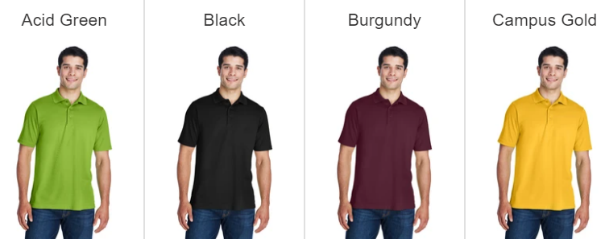 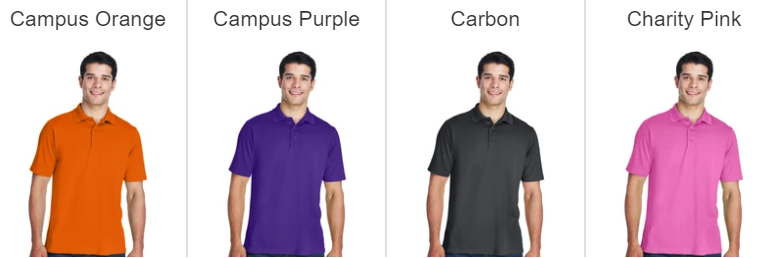 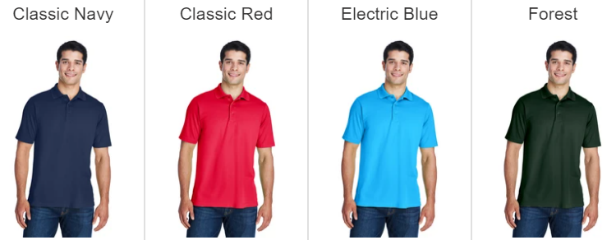 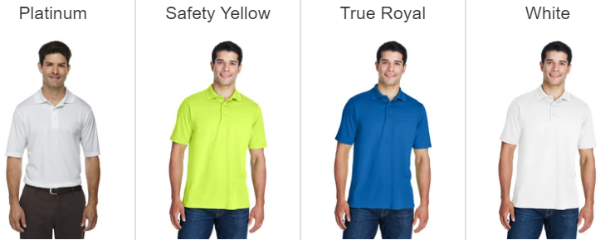 Section VIII:  Role of Area III FFA OfficersArea III FFA Officers are required to perform on a vigorous and continuous basis. Therefore, it is necessary that those who aspire to become officers are highly qualified, motivated, and able and willing to perform. Please read and study the major qualifications and prerequisites very closely. In order for present and future members of the Area III Officer Team, as well as Area III Advisors and members-at-large, to have an understanding of the Area Officers’ role, the following major areas of responsibility are assumed by all elected Area Officers:The Area III Officer shall be a member of the board of student officers.It shall be the duty of such board to advise and make recommendations and business of the organization.The Area III Officer should be a disseminator of specific agricultural education and FFA information to the membership.The Area III Officer should motivate, inspire, and encourage FFA members to participate in agricultural education and FFA programs.The Area III Officer shall maintain positive relationships with members, agribusiness organizations, educational organizations, the public and others interested in agricultural education.The Area III Officer shall project a positive image as a leader among American youth.Section IX:  Area III FFA Officer ContractAs an Area III FFA Officer, I will:Be dedicated and committed to FFA and the total agriculture education program.Be willing to commit the entire year to Area III Officer activities.Become knowledgeable of agriculture, agricultural education and the FFA.Through preparation and practice, develop myself into an effective public speaker, and project a desirable image of the FFA at all times.Regularly, and on time, write all letters, thank you notes, reports and other correspondence, which are necessary and desirable.Accept and search out constructive criticism and evaluation of my total performance.Be willing to take and follow instructions as directed by those responsible for me.Follow the State Officer code of ethics (as adopted by the 1990-1991 State Officer Team):To forgo all alcohol and tobacco while involved in official and unofficial FFA activities.To treat all FFA members equally by not favoring one over another.To conduct myself in a manner that commands respect without display of superiority.To maintain dignity while being personable, concerned and interested in my contacts with others.To avoid places or activities which in anyway would raise questions as to my moral character or conduct.To consider FFA offer activities and school as my primary responsibility.To use wholesome language in all speeches and informal conversations.To maintain proper dress and good grooming for all occasions.Work in harmony with fellow FFA officers, and not knowingly engage in conversations detrimental to other FFA members, officers and adults.To serve as a member of the Area III Officer team, always maintaining a cooperative attitude.To keep myself up to date on current events.Maintain and protect my healthTo be a professional and be on time.Section X:  Duties of Area III Officers and AdvisorsThe Area III Officer will:Be required to attend the following meetings, or any other meetings that may be set by Area Leadership Development Coordinator.State FFA ConventionArea III FFA ConventionState FFA Leadership CampArea III FFA Leadership CampNational FFA Convention (President, First Vice-President, & 3 randomly selected officers)Area III FFA Leadership Development EventsAll Area III Executive Committee meetingsArea III FFA Greenhand ConferenceArea III Elite ConferenceThe Area III Officers will be required to attend the National FFA Convention as needed to represent the Texas FFA Association as voting delegates.Limit expenditures for the Area Leadership Camp to $1.50 per camper.  This does not include expenditures for banquet food, supplies, or special events.  Area officers will absorb any additional expenditures.Follow any and all rules and guidelines as set forth in the Area III FFA Constitution.Have all written correspondence outside their district with the Area III schools (letter or email) approved by the Area Leadership Development Coordinator prior to sending it.Area officers not meeting all set out criteria above or found in violation of any item in the officer contract will be removed from office by the executive committee and replaced with the next candidate from their district.  The chapter must reimburse the Area III FFA Association for any expenses incurred on behalf of the area officer being removed from office.The Area III President’s Advisor will:Attend the State Leadership Conference.Assist with the planning of the Area Leadership Conference, Area Greenhand Conference, Area Convention, Area Elite ConferenceAttend Area Advisory Committee meetings.Care for the Area’s paraphilia and making sure they are present at all Area functions.All Area III Officer Advisors will:Get recommendations from FFA officers.  Present those recommendations in writing to the Area III Advisory Committee and/or the Executive Committee for approval.Limit the FFA officers to $1.50 per camper expenditures for the Area Leadership Camp.Assist FFA officers in preparing agenda and workshops at Area Leadership Camp.Supervise FFA officers at all Area functions, including attending Area Leadership Camp and Area Convention. (One advisor per officer)By completing the following signature page, you are accepting the terms of this document and agreeing to fulfill all duties required of you.Section XI:  Signature PageAdvisor CertificationI, as the candidate’s local FFA advisor have reviewed this application and certify that all information contained herein is completely accurate, free of any kind of misrepresentation.  Furthermore, I understand the area officer job description and commitment pledge according the area constitution, and certify the this candidate possesses the knowledge and, skill and character to fulfill the duties of office with a high degree of excellence.____________________________________________				________________________________Advisor’s Signature								DateParent/Guardian CertificationI, as the candidate’s parent/legal guardian have reviewed this application and certify that all information contained herein is completely accurate and free of any kind of misrepresentation.  I understand the duties of an area officer require family support.  I have read and understand the job description of an area officer according to the area constitution.  I completely understand the candidate’s question for area office.____________________________________________				________________________________Parent/Guardian Signature							DateCandidate CertificationI, as the candidate have reviewed this application and certify that all information contained herein is completely accurate, free of any kind of misrepresentation.  Furthermore, I understand the area officer job description and commitment pledge according the area constitution, and certify that I, the candidate, possess the knowledge and skill and character to fulfill the duties of office with a high degree of excellence.____________________________________________				________________________________Candidate’s Signature								DateSchool Admin. or Counselor CertificationI, as the candidates administrator/counselor hereby certify this applicant has achieved a high school record of "C" or better and has a satisfactory record of scholarship and participation in school activities.____________________________________________				________________________________School Admin. or Counselor Certification					DateCandidate:  Click or tap here to enter text.District:  Click or tap here to enter text.Chapter:  Click or tap here to enter text.Name:  Click or tap here to enter text.Gender:  Choose an item.Email Address:  Click or tap here to enter text.Phone:  Click or tap here to enter text.Street Address:  Click or tap here to enter text.Date of Birth:  Click or tap here to enter text.City & Zip Code:  Click or tap here to enter text.Age:  Click or tap here to enter text.Parent/Guardian Name:  Click or tap here to enter text.FFA Chapter:  Click or tap here to enter text.High School Attended:  Click or tap here to enter text.FFA Advisor:  Click or tap here to enter text.High School Street Address:  Click or tap here to enter text.Years of Ag. Ed. Completed: Choose an item.High School City & Zip Code:  Click or tap here to enter text.Graduation Year:  Choose an item.Year 1Click or tap here to enter text.Year 2Click or tap here to enter text.Year 3Click or tap here to enter text.Year 4Click or tap here to enter text.Start DateDescription of Enterprise or PlacementScopeYEARACTIVITYLEVELLEVELLEVELLEVELLEVELAREA OF DEVELOPMENTAREA OF DEVELOPMENTAREA OF DEVELOPMENTChapterDistrictAreaStateNationalStudentChapterCommunityYEARACTIVITYLEVELLEVELLEVELLEVELLEVELACHIEVENMENTS ATTAINEDLocalDistrictAreaStateNationalYEARLEADERSHIP ROLEMAJOR RESPONSIBILITYChapterDistrictAreaStateNationalYEARLEADERSHIP ROLEMAJOR RESPONSIBILITYChapterDistrictAreaStateNationalName as it appears on jacket:  Click or tap here to enter text.Indicate your jacket size:  Click or tap here to enter text.Polo Size: Click or tap here to enter text.T-Shirt size:  Click or tap here to enter text.Gender for Jacket:  Choose an item.Jacket Order Size283032343638404244464850525456Chest283032343638404244464850525456Seat 6” (below waist)293133353738394143454749515355Shoulder13.7514.7515.7516.51717.51818.51919.52020.520.87521.2521.62Back waist length15.7515.7516.7516.7517.7517.7517.7518.7518.7518.7518.7518.7519.7519.7519.75Arm length282929.7530.53131.53232.53333.533.87534.2534.6253535.375Jacket Order Size283032343638404244464850Bust283032343438404244464850High hip (4” below waist)29.531.533.535.537.539.541.543.545.547.549.551.5Shoulder13.87514.37514.87515.37515.87516.37516.87517.37517.87518.37518.87519.375Back waist length15.62515.62516.62516.62517.62517.62517.62518.62518.62518.62518.62519.625Arm length27.528.252929.53030.53131.531.87532.2532.62533Click or tap here to enter text.Click or tap here to enter text.Click or tap here to enter text.Click or tap here to enter text.Click or tap here to enter text.